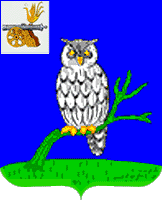 СЫЧЕВСКАЯ  РАЙОННАЯ  ДУМАР Е Ш Е Н И Е от 25 декабря 2018 года                                                                                         № 199Об утверждении перечня объектов муниципальной собственности муниципального образования «Сычевский район» Смоленской области, передаваемых в муниципальную собственность Сычевского городского поселения Сычевского района Смоленской области В  соответствии с Гражданским кодексом Российской Федерации, Федеральным законом от 06.10.2003 № 131-ФЗ «Об общих принципах организации местного самоуправления в Российской Федерации», Положением о порядке управления и распоряжения объектами муниципальной собственности  муниципального образования «Сычевский район» Смоленской области, утвержденным решением Сычевской районной Думы от 27.02.2013 года № 208, Сычевская районная Дума РЕШИЛА:1. Утвердить перечень объектов муниципальной собственности муниципального образования «Сычевский район» Смоленской области, передаваемых в муниципальную собственность Сычевского городского поселения Сычевского района Смоленской области, согласно приложению.2. Настоящее решение вступает в силу на следующий день после его официального обнародования.    Глава муниципального образования              Председатель Сычевской районной«Сычевский район» Смоленской области       ДумыПриложениек решению Сычевскойрайонной Думыот 25 декабря 2018 г. №199Перечень объектов муниципальной собственности муниципального образования «Сычевский район» Смоленской области, передаваемых в муниципальную собственность Сычевского городского поселения Сычевского района Смоленской области_________________________Е.Т. Орлов              __________________  М.А. Лопухова                                                         №п/пНаименование объектаКадастровый номер объектаМестонахождение объектаПервоначальная стоимость объектов (руб.)1.Здание ветлаборатории площадью 225,6 кв. м67:19:0010138:27Смоленская область, г. Сычевка, ул. Луначарского, д. 1735 726,002.Газопроводпротяженностью 153 м67:19:0010191:40Смоленская область, г. Сычевка, ул. Луначарского28 990,00